филиал №2 «Морозко» МБДОУ детского сада №71 г.ПензыСценарий Осеннего развлечениядля детей подготовительной к школе  группы                                                             Составила музыкальный руководитель                                                          первой категории: Маметова Н.Ф.2021 годПод музыку дети (мальчики с осенними веточками , девочки с ленточками) выполняют танцевальные движения и встают полукругом. 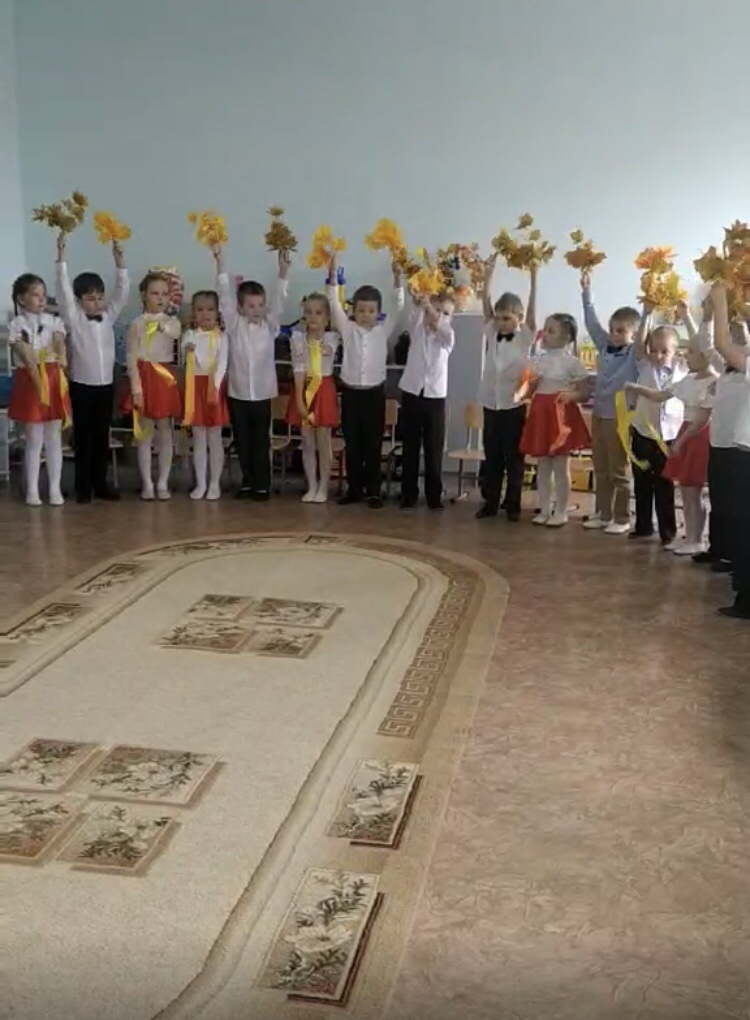 Ведущая : Ветерок  подметает дорожки           И кружит золотую листву. Что случилось с природой, ребята? Подскажи мне… Я не пойму.Дети: Это осень наступила,   Всё вокруг позолотила.Ведущая:  Правильно - это осень.1 ребенок:   Всё кругом так сказочно красиво,             И листочки по реке плывут.             Это Осень. Осень наступила!             Золотой порой её зовут!2 ребенок:   К нам берёзка ветки наклонила,             И слетают листики гурьбой.             Это Осень. Осень наступила!             Зашумела золотой листвой.3 ребенок: В шелесте да в шорохе            Наш осенний сад.           На дорожках ворохи           Пестрые лежат. 4 ребенок: Осень на землю пришла не спеша,              Ах, как красива она, хороша!             Нежно ступая по лесу прошла,             Краски осенние к нам привела.Дети исполняют хоровод : «Осенние листья» Г.ВихаревойВедущая: А теперь отгадайте осенние  загадки. 1 загадка: Ветки в парке шелестят,       Сбрасывают свой наряд.       Он у дуба и березки       Разноцветный, яркий, броский. (Листопад) 2 загадка: Без пути и без дороги
                  Ходит самый длинноногий,
                  В тучах прячется, во мгле,
                  Только ноги на земле. (Дождь)3 загадка: Тучи нагоняет,
                  Воет, задувает.
                  По свету рыщет,
                  Поет да свищет. (Ветер)4 загадка: Что весною мы сажали,
                  Потом летом поливали?
                  Все, что осенью на грядках
                  Поспевает: вкусно, сладко                  Не зевай и собирай
                  Наш осенний… (Урожай)5 загадка: Что за дерево такое          Украшает лес зимою?          Грозди красные на ветках        – Ну-ка угадайте детки: Не ольха и не осина,         А красавица … (Рябина)

Девочки исполняют хоровод : «Рябинушка» муз. и сл. Л.Веселовой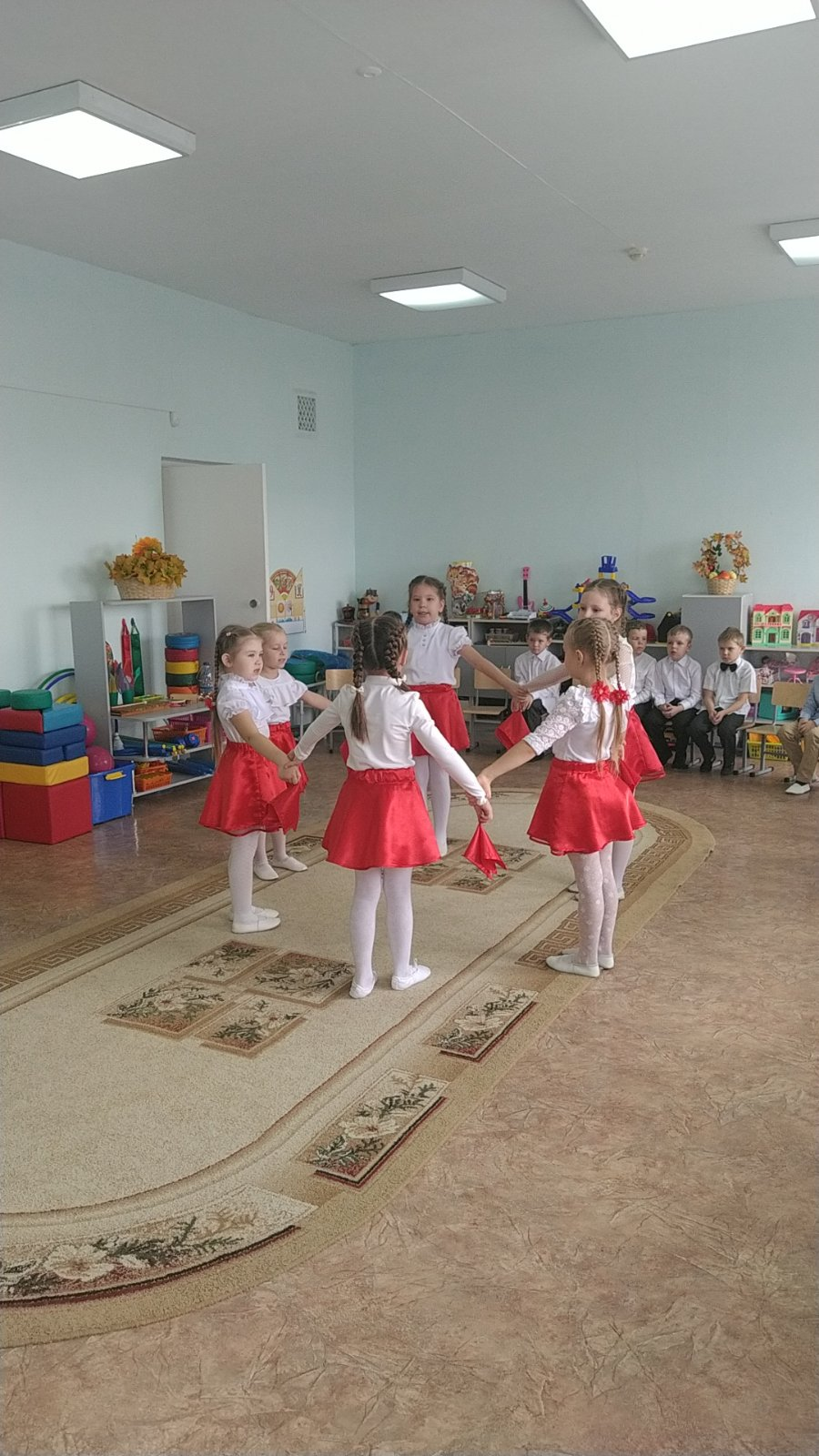 Ведущая (на фоне музыки): А сейчас мои друзья!
Мир сказки вам открою я.
Увидите вы, как живет
Веселый сказочный народ
Навострите ушки, приготовьте глазки
Мы покажем добрую осеннюю сказку.Сказка: «Под грибом».(На фоне музыки)Ведущая (ребенок):На полянке возле елок,Где широк лесной просторВ красной шапочке в горошекВырос стройный мухомор.(Под музыку Мухомор растет)Ведущая (ребенок):Из-под мокрого кусточка,Из-под желтого листочкаМышка бедная бежалаОчень жалобно пищала.(Под музыку бежит Мышка)Мышка: Пи-пи-пи,пи-пи-пи,Мухоморчик, помоги!Спрячь меня под шляпкуВидишь, как мне зябко?Ведущая(ребенок): Мухомор не удивился,Низко шляпкой поклонилсяИ сказал:Мухомор: Иди, иди,Спрячься, дождик пережди.(Мышка прячется под шляпку Мухомора)Ведущая: Мышка юркнула под шляпкуМухомор погладив лапкой.Пропищала:Мышка: Хорошо! Как тут сухо и тепло!Ведущая(ребенок): Вдруг из леса на полянку,К мухомору напрямикВыскочил промокший Зайка,Весельчак и озорник. Под музыку выбегает Зайка, отряхивается, моет ушки, мордочку.Ведущая(ребенок): К Мухомору прискакал,Очень вежливо сказал:Зайка: Мухоморчик, помоги,От дождя уберегиСпрячь меня под шляпкуВидишь, как мне зябко!Ведущая(ребенок): Мухомор не удивился,Низко шляпкой поклонилсяИ сказал:Мухомор: Иди, идиСпрячься, дождик пережди.(Зайка прячется под шляпку Мухомора).Ведущая(ребенок): Прыгнул Заинька под шляпкуМухомор погладил лапкойИ потом обнял за ножку…Зайка: Мне уже тепло немножко.Ведущая (ребенок): Между сосен, между елокКатится клубок иголокКолючий с головы до ножекКонечно это – серый Ежик.Ежик: Мухоморчик, помогиПромочил я сапогиСпрячь меня под шляпкуВидишь, как мне зябко.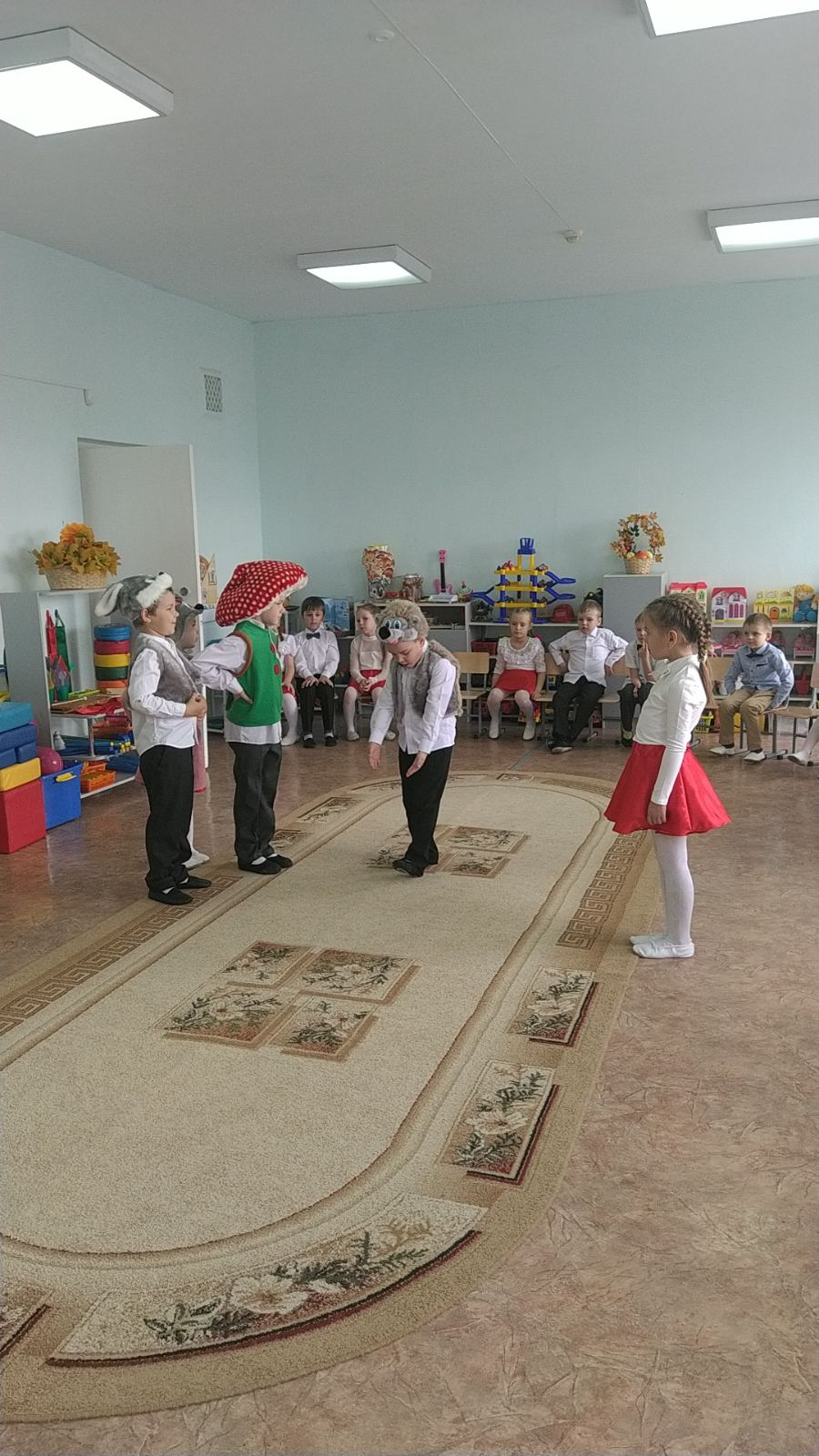 Ведущая(ребенок): Испугались Зайка с Мышкой.Зайка и Мышка: Ты, уколешь, Ежик  нас!Ведущая(ребенок): Мухомор сказал:Мухомор: Трусишки!Подрасту сейчас для вас! (под музыку Мухомор еще вырастает)Ведущая(ребенок): Мухоморчик наш подрос,А ежик спрятался под шляпкойМухомор погладил лапкой!И сказал:Ежик: Красота! Тут такая высота,Даже очень интересноНам  втроем совсем не тесно!Ведущая (ребенок) : Вдруг валежник затрещалПолетели шишкиК Мухомору подошелКосолапый мишка.Под музыку идет Медведь.Медведь: У-у-у, у-у-у!Всех сейчас я разгонюНе хочу я с вами жить,Не хочу ни с кем дружить!Мухомор обнимает зверюшек.Ведущая (ребенок): Мухомор ему в ответМухомор: Для тебя здесь места нет!Уходи-ка, косолапыйНе маши сердито лапой.Ежик: Не боимся мы тебя,Хоть большой и страшныйНет сильнее ничего Крепкой дружбы нашей!Зайка: Негде скрыться на полянеМокнет Мишка под дождем.Драчуну и забиякеНету места под грибом!Ведущая (ребенок): И пошло медведю впрокЕжика ученьеОн решил у всех зверятПопросить прощенья.Медведь: Вы, друзья, меня проститеПод грибок скорей пуститеБуду с вами мирно жить,Буду с вами я дружить!Мухомор: Заходи, тебе мы радыБольше ссориться не надо!(Медведь встает под шляпку Мухомора).Ведущая (ребенок): Вам советуем дружить,Ссориться не смейте Без друзей вам не прожить Ни за что на свете!Медведь: Друг за друга, без сомненьяМы сумеем постоятьТак давайте веселитьсяПесни петь и танцевать.Звери исполняют : «Хоровод дружбы».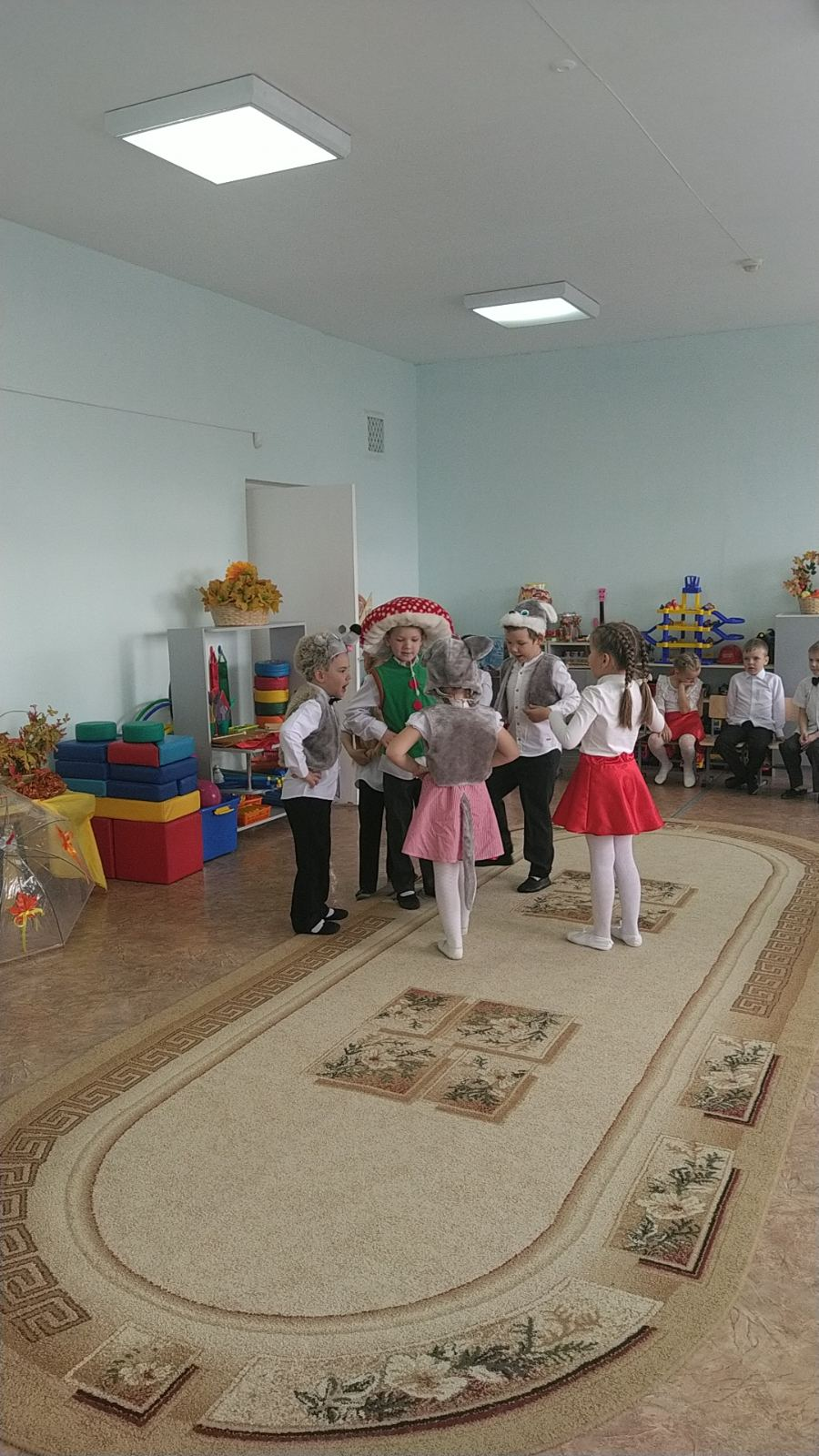 Ведущая: Понравилась вам сказка? Ответы детей. Ведущая: Ветер сильный задувал, На несколько кусочковЛисточки он порвал.Мы не будем унывать,Надо бы нам их собрать!Детям предлагают сложить листочки (1 человеку лист клена, 2-  лист дуба,3- лист березы), разрезанные на 4-5 частей. Играют в игру: «Собери листья» .Ведущая: А мы продолжаем наш праздник.Дети исполняют на детских музыкальных инструментах: «Осеннюю польку» Н.Пугачева.  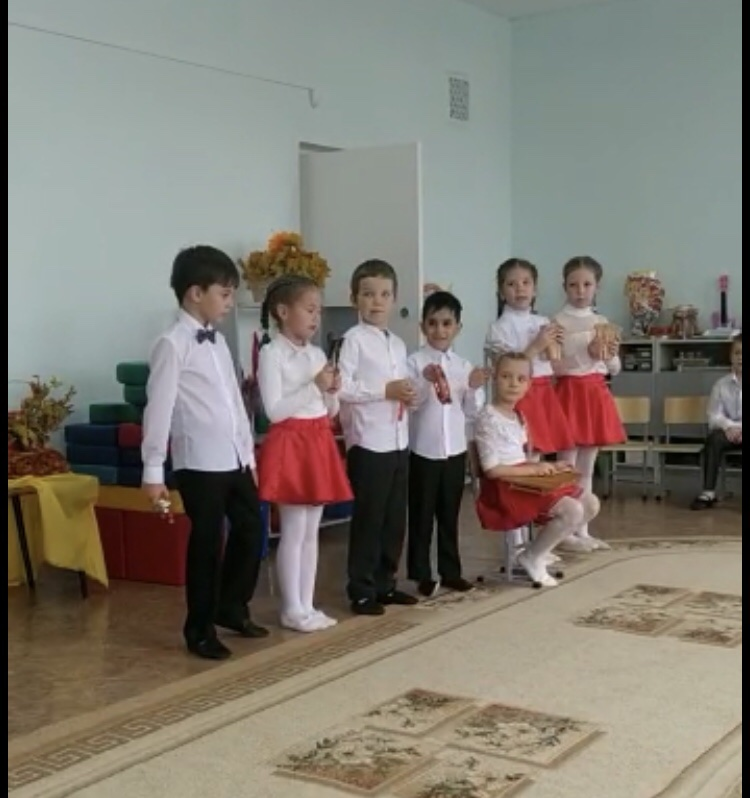 Ведущая: Осенью погода очень часто меняется, то светит солнце, то идет дождь. Ребята, а вы любите гулять в дождливую погоду под зонтом?Ответы детей.Ведущая: Сейчас мы с вами разделимся на две команды. У каждой команды будет зонт и дождевик. Нужно одеть дождевик, взять в руки зонт и обежать лужи, обратно вернуться так же. Побеждает та команда, которая быстрее и правильнее выполнит задание.Играют в игру: «Обеги лужи под зонтом».Ведущая: Молодцы! Вы и пели, и плясали, очень весело играли! Но, пришла пора прощаться!(На фоне музыки) Прекрасна осенью природаХрупка, а иногда горда.  Как и любое время года,Приносит радость нам всегда!